Matematyka klasa IVZadanie na 22.06.2020 (poniedziałek)Temat: Pola figur płaskich ( liczenie po kratkach)Policz ile kratek zawiera każda figura?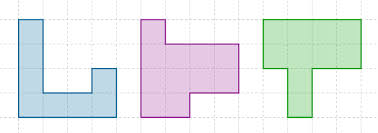 Zadanie na 23.06.2020 (wtorek)Temat: Pola figur płaskich - ćwiczenia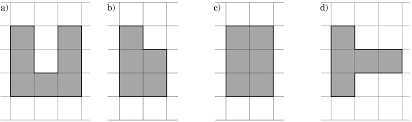 Zadanie na 24.06.2020(środa)Temat: Pole figury. Jednostki polaJedną z podstawowych jednostek pola jest 1 centymetr kwadratowy, który zapisujemy cm2. 1cm2  to pole kwadratu boku o długości 1cm.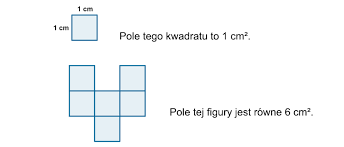 Zadania na 25.06.2020 (czwartek)Temat: Budowa prostopadłościanu i sześcianu Obejrzyj uważnie filmik: https://www.youtube.com/watch?v=5h9CyxzieDkDrodzy uczniowie z okazji zbliżających się wakacji  życzę Wam wspaniałego i bezpiecznego wypoczynku, słonecznych dni oraz niezapomnianych wrażeń. Wykorzystajcie okres wakacji jak najlepiej, odpocznijcie od trudów nauki i nabierzcie sił do podejmowania kolejnych wyzwań.									Anna Fedak